Caius Parden, Eagle Owls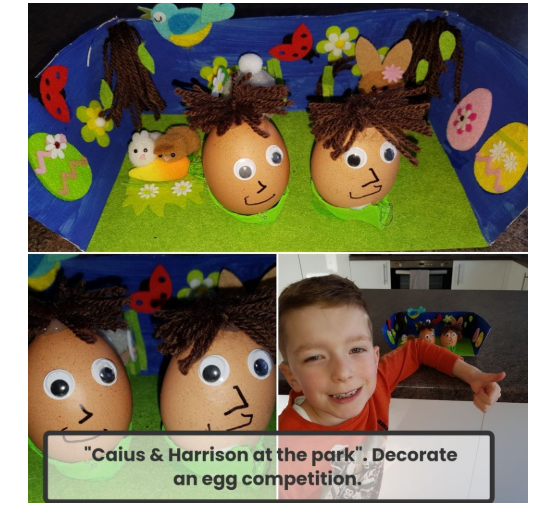 